В рамках школьного конкурса «Неопалимая купина», в МКОУ АГО «Бакряжская СОШ» проведены следующие мероприятия.Информационная минутка.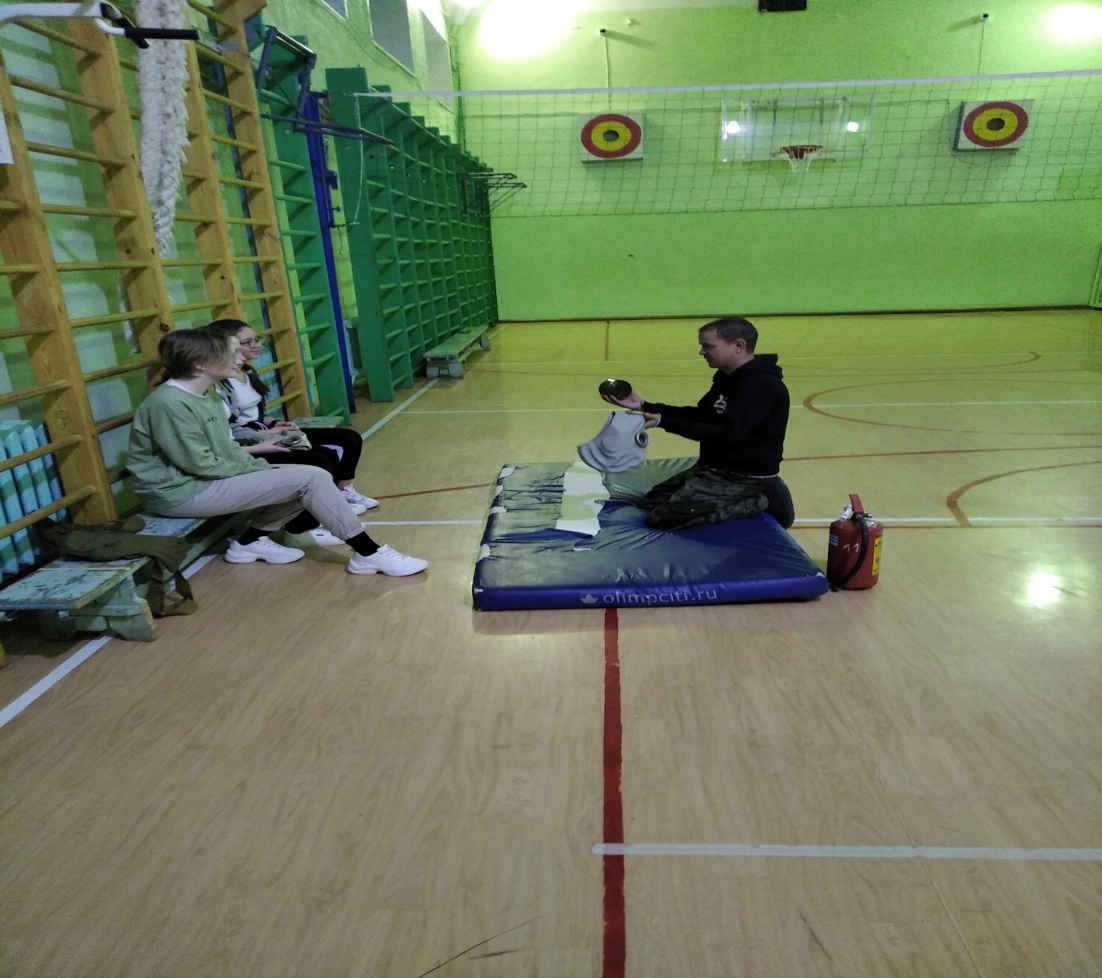 На данном мероприятии учащиеся повторили устройство и правила использования противогаза.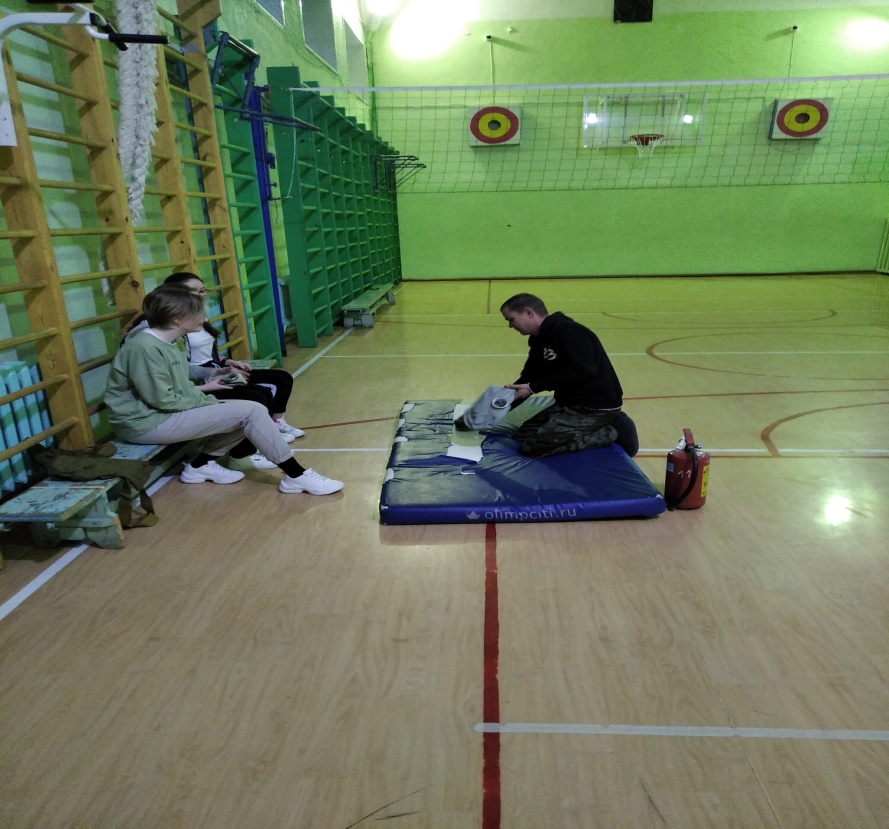 Устройство и правила использования огнетушителя.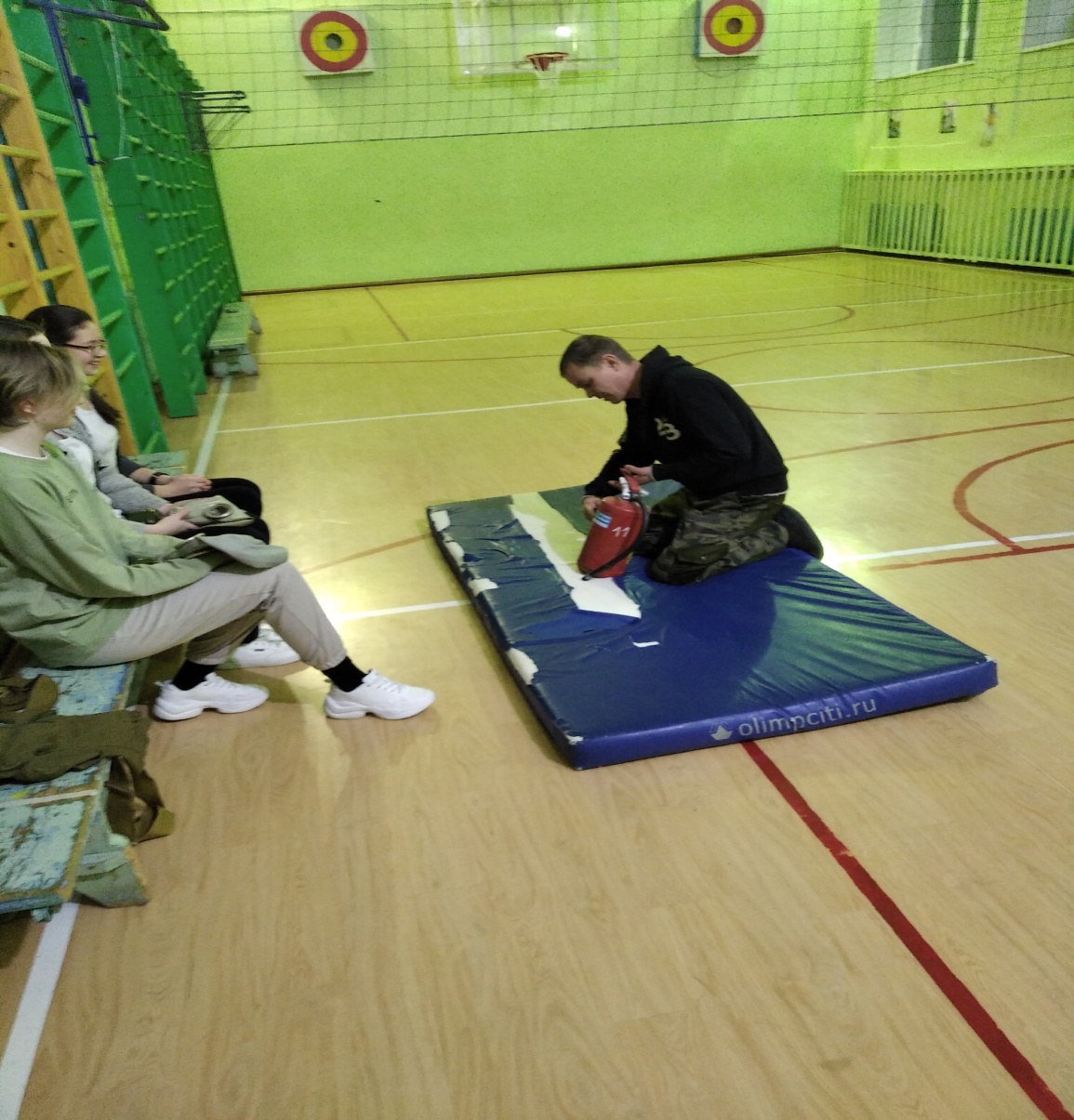 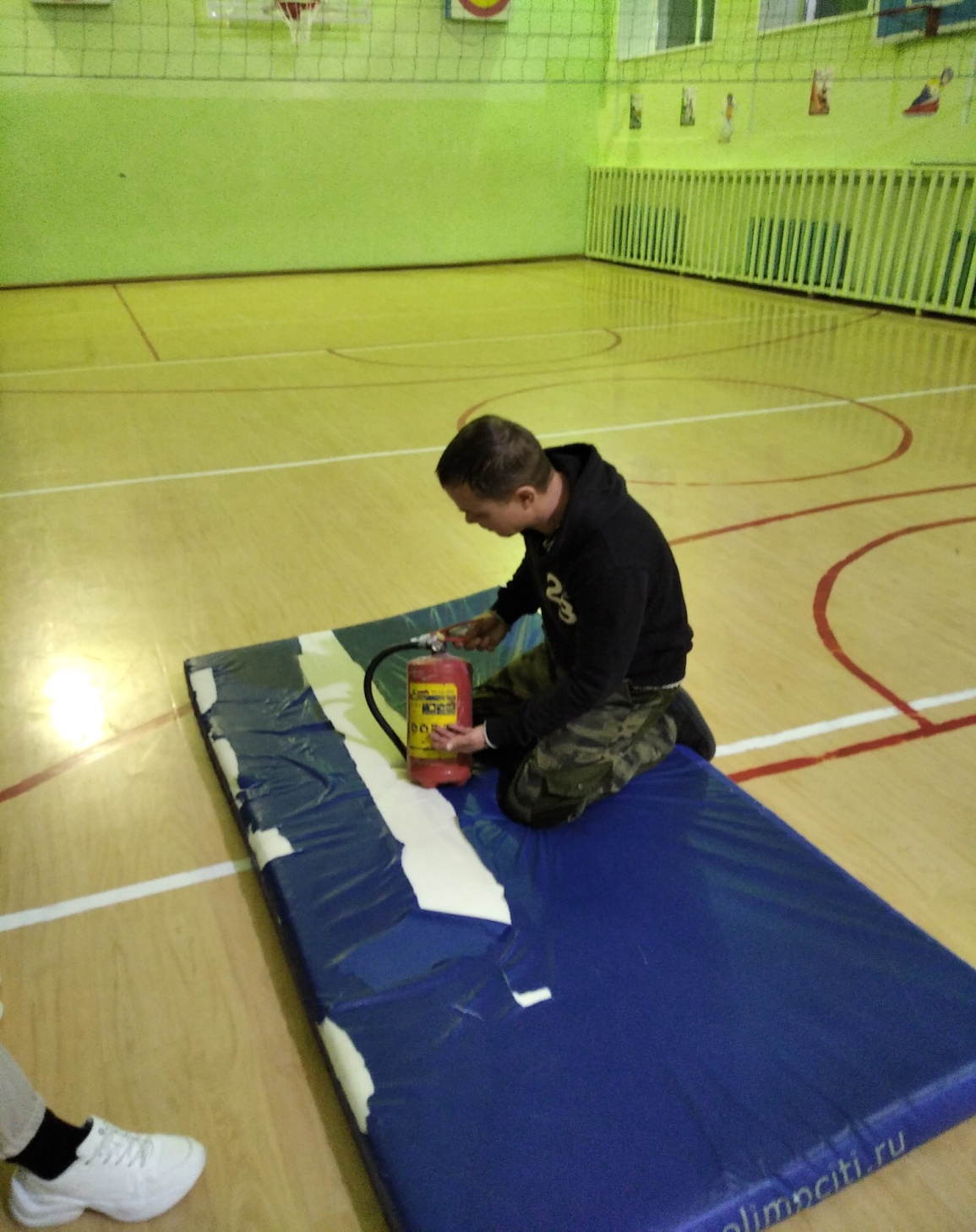 Также между учащимися проведены соревнования. 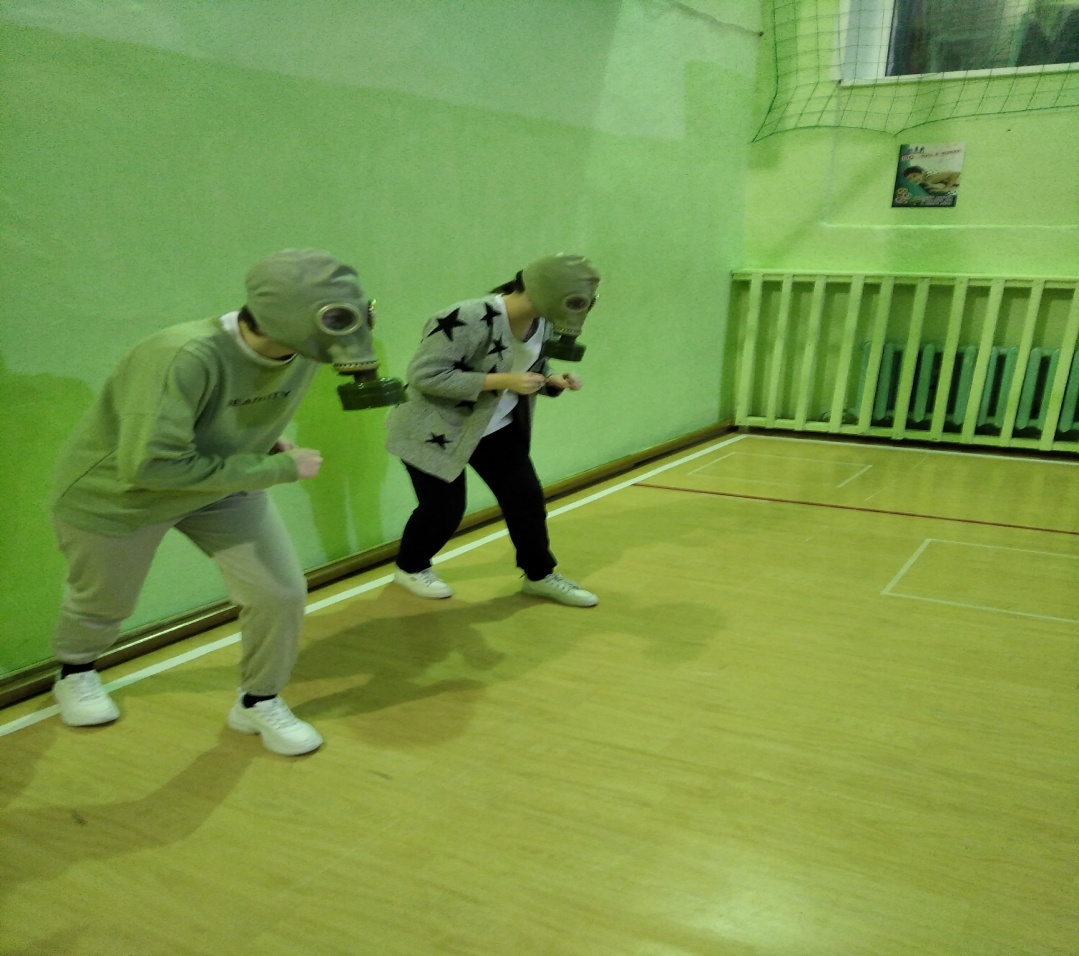 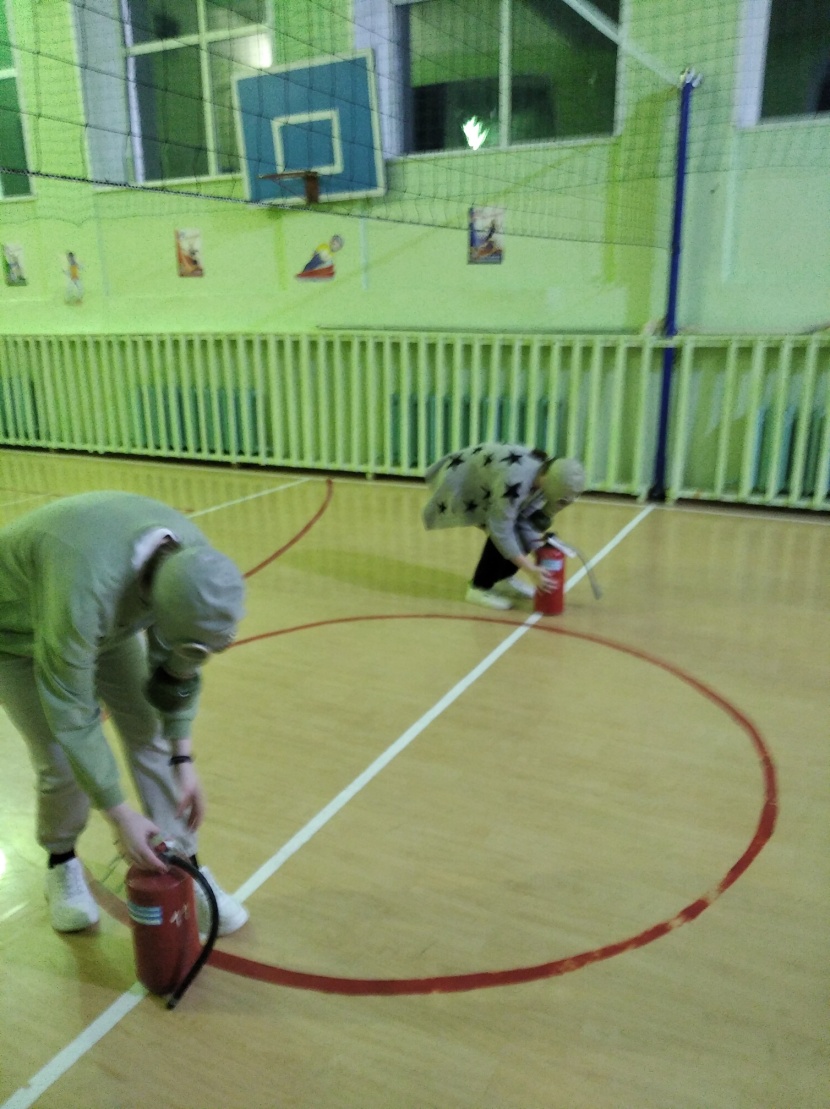 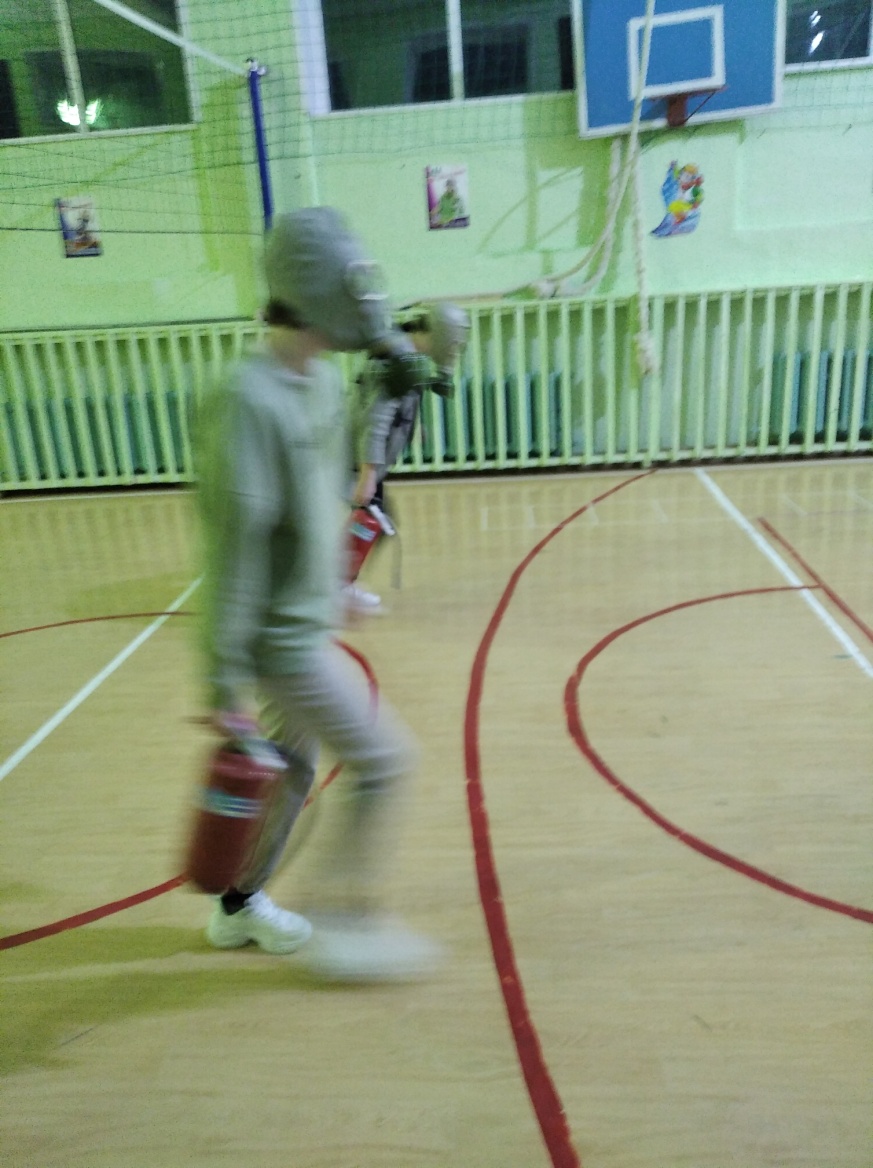 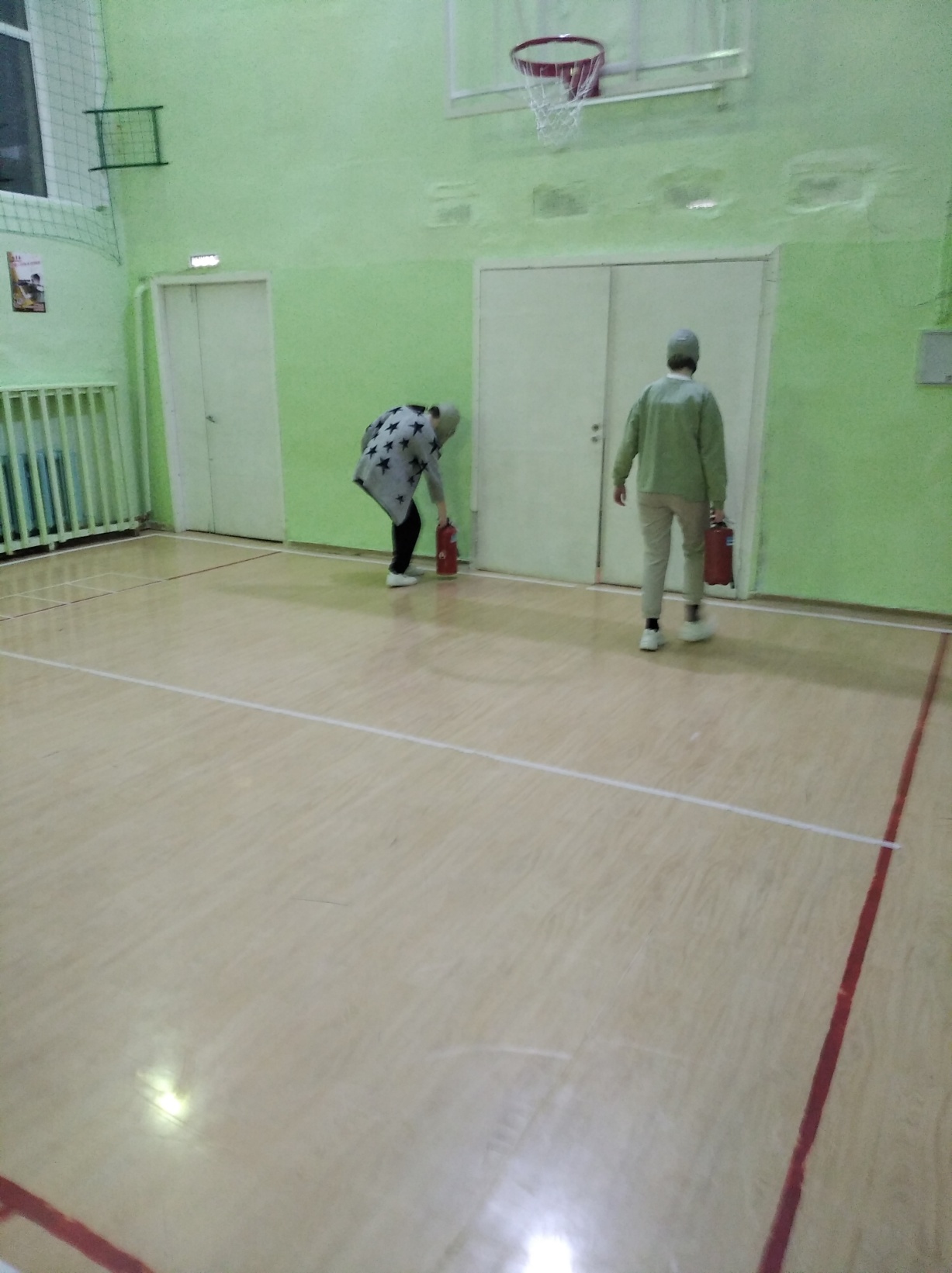 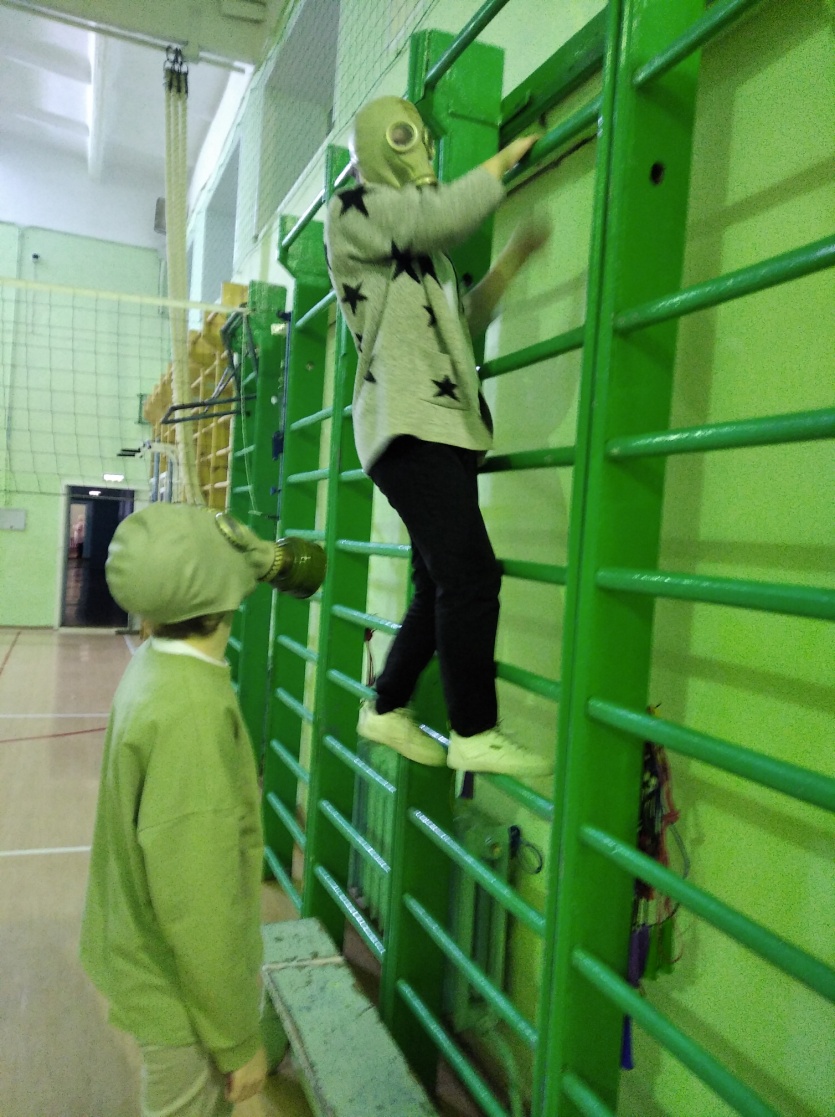 